Муниципальное дошкольное образовательное бюджетное учреждение 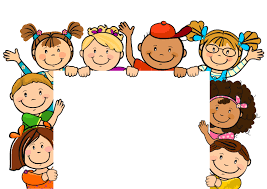 «Детский сад №88»КОНСПЕКТ ОТКРЫТОГО ЗАНЯТИЯобразовательной деятельности - "Развитие речи"образовательной области  - «Речевое развитие».Тема: Беседа на тему «О друзьях и дружбе»группа общеразвивающей направленности детей 5-6 лет № 2Подготовила:воспитатель I квалификационной категории,Чугунова М.А.Оренбург, 2018г.Цель:  формирование опыта дружеского взаимодействия детей друг с другом.Программное содержание:1. Расширять представления детей о дружбе; закреплять умение детей составлять рифмованные строчки по заданному словосочетанию; продолжать знакомить детей с моделью составления лимерика и упражнять в создании рифмованных текстов в стиле нелепицы; формировать умение создавать варианты рифмованных текстов.2. Развивать навыки общения, дружеского отношения между детьми; развивать выразительность речи, чувство ритма, память, устную речь, воображение; 3. Воспитывать доброжелательность, уважение друг к другу, содействовать формированию дружного коллектива; формировать умение не перебивать друг друга, внимательно слушать.Предварительная работа воспитателя: дидактическая игра "Подбери рифму", загадки с рифмами , дидактическая игра "Слова - друзья", изготовление таблицы для лимерика, подбор физминутки и музыки, написание конспекта, подбор картинок, беседы: «какой твой друг», «каким другом нужно быть», «правила дружбы»; чтение художественной литературы:  Серова «Нехорошая история», К. Ушинский «Вместе тесно, а врозь - скучно», Э. Успенский «Крокодил Гена и его друзья».Материал к занятию: записи песен про дружбу, презентация к занятию, конверты с разрезными картинками, кирпичики и крыша из цветных модулей, картинки для составления лимерика, доска, маркер, схема составления лимерика, магнитофон.Методические приёмы: психологический настрой, сюрпризный момент, поощрения, объяснение, художественное слово, указания, игровые методы и приёмы.Формы работы: индивидуальная и групповаяКультурные практики: правовые практики, практики расширения возможностей ребенка.Технологии: здоровьесберегающая, личностно-ориентированная, игровая.Приемы руководства деятельностью детей в НОД:1.	Приемы постановки целей и мотивации деятельности детей: строим дом "Дружбы".2.	Приёмы активизации деятельности детей в процессе НОД:  беседа, создание развивающей среды,  игры, анализ и выводы.3.	Приемы организации практической деятельности детей: постройка дома по кирпичикам, д/и "Мир без друга", музыкальная физкультминутка; составление лимерика про дружбу.4.	Приемы поддержки интереса у детей: чередование смены вида деятельности в течение занятия.5.	Приемы оценки и самооценки: взаимопомощь детей, поощрение, совместная оценка (воспитатель, дети).Виды деятельности: 1.      коммуникативная2.      игровая3.      продуктивная (составление лимерика)Планируемые результаты:- ребенок  имеет представления о дружбе; может составить небольшой рассказ о своем друге; выражает положительные эмоции своему другу; умеет подбирать рифму;- проявляет интерес к информации, которую получает во время общения; - активно и доброжелательно взаимодействует с педагогом и сверстником в решении игровых и познавательных задач; -умеет поддерживать беседу, высказывает свою точку зрения.План НОД групповой работы:1. Вводная часть: Создание мотива для деятельности:  слушание песни про дружбу, строим вместе дом дружбы.                                                           3мин.                                                        2. Основная часть: беседа о дружбе (строим дом дружбы по кирпичику); музыкальная физкультминутка; составление лимерика про дружбу; разноуровневые задания.                                                                                    20 мин.3.Заключительная часть: Оценка деятельности детей и самооценка. Подведение итогов НОД групповой работы.                                               2 мин.Длительность НОД                                                                                    25 мин.Ход непрерывной образовательной деятельности.Использованная литература: 1) Гербова В.В. Развитие речи в детском саду. Старшая группа. - М.: Мозаика-Синтез, 2016. -80 с.2) youtobe.com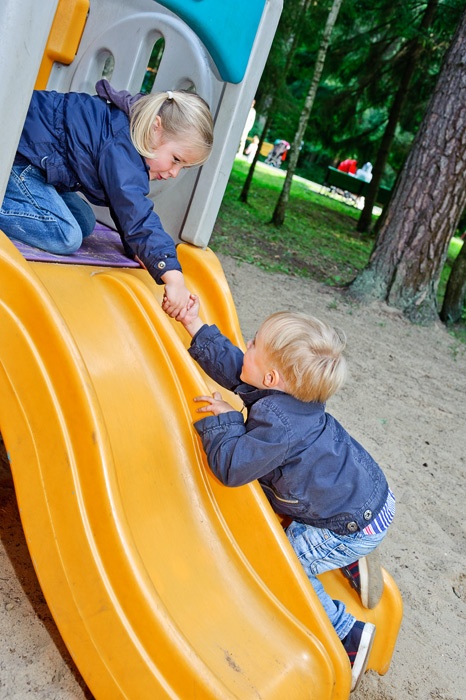 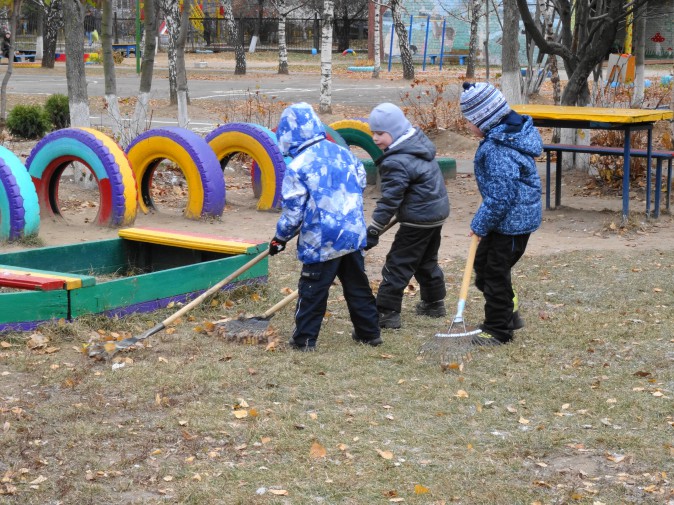 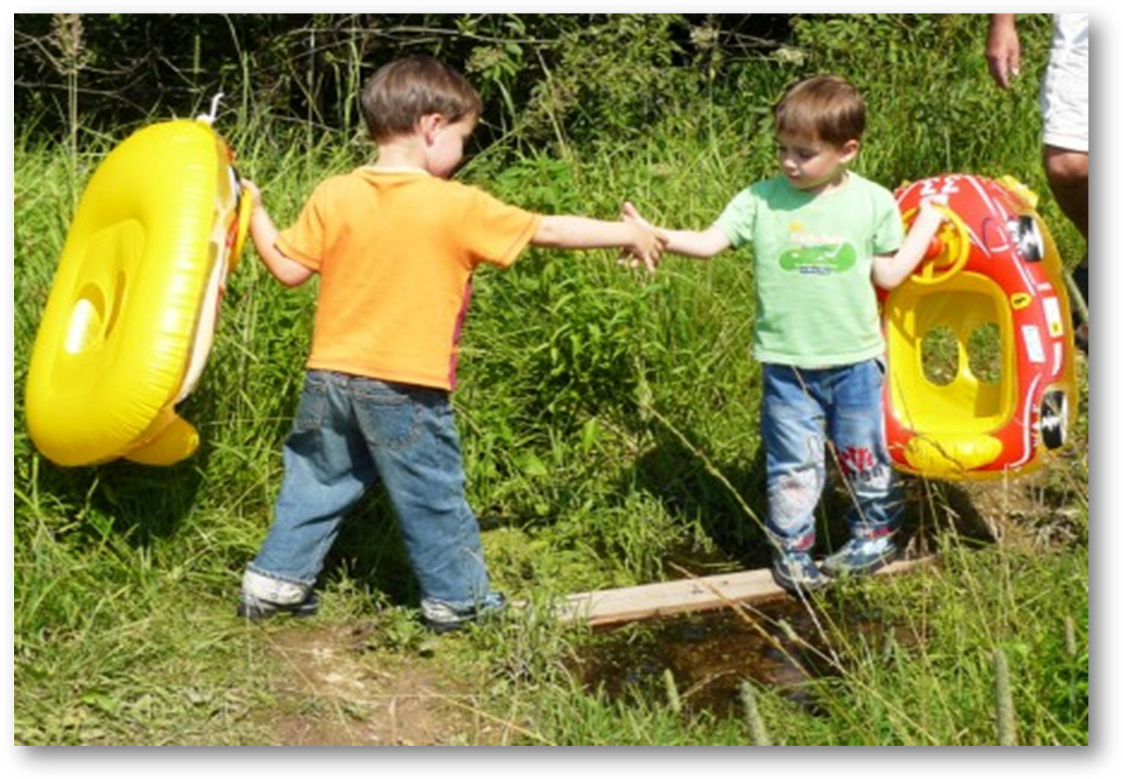 Жила была группа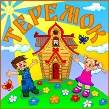 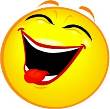 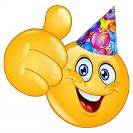 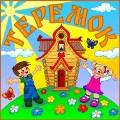 И была группа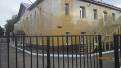 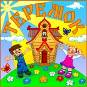 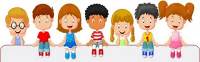 группы в  ходили!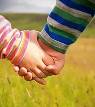 И друг с другом !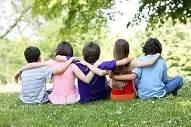 ИТОГ: Вот такие получились !Части НОДСодержаниеПодходы Вводная часть.Создание мотива для деятельности детей.Эмоциональный настрой.  (под спокойную музыку)Воспитатель приглашает детей:Соберемся, дети, в круг.Я – твой друг, и ты – мой друг.Крепко за руки возьмемсяИ друг другу улыбнемся.Артикуляционная гимнастика:Наши губы очень гибки.Ловко тянутся в улыбки.А теперь наоборот:Губы тянутся вперед. Язычок наш не скучает.В доме сказки сочиняет.Сказки эти он расскажетИ картинки нам покажет.Язычок знаком вам, детиМы его улыбкой встретим.Это Язычок пришел.Вправо он сейчас пошел. Все, что нужно, увидалИ налево зашагал. Погулял совсем немножко,Широко открыл окошко.Он окно не закрывает,Кверху кончик поднимает.                                       (Автор – Т.А. Куликовская)Сюрпризный момент. Воспитатель обращает внимание детей на песню. (Включает запись песни о дружбе).- Как вы думаете, ребята, о чем мы будем говорить сегодня?(Ответы детей.)Воспитатель:   Ребята, а в нашей группе все дети  умеют дружить? Ответы детей: ...........Воспитатель:  А что нам сделать, чтобы все в группе друг с другом дружили?  Дети: Мы научимся дружить, мы покажем, как  надо дружить, как себя вести, если вдруг произошла ссора.Воспитатель: Правильно, ребята. Мы все вместе сегодня  с вами построим дом дружбы, ведь детский сад, в который вы ходите это тоже ваш дом. Работа эта не такая простая, нам придётся поработать всем вместе и выполнить не одно задание.Воспитатель: А из чего можно построить дом? (Ответы детей)Воспитатель: Что бы наш дом был крепким, мы будем строить его из кирпича, который из-за ваших ежедневных ссор разрушился.Каждое задание это один кирпич, а каждый кирпич это часть нашего дома Дружбы.Вы готовы? Тогда начинаем по кирпичику строить дом.МотивационныйОсновная часть:Беседа о дружбе (строим дом дружбы по кирпичику)Музыкальная физминуткаСоставление лимерика про дружбуРазноуровневые задания1. Беседа о дружбе:Воспитатель: Ребята, а как вы думаете, что же такое дружба?Дети: дружба - это когда помогают друг другу, любят друг друга, не ссорятся, делятся друг с другом.Воспитатель: Милана, скажи, а какими должны быть настоящие друзья?Милана: Настоящие друзья заботятся друг о друге....Воспитатель: А у тебя Саша есть настоящий друг? Саша: Да, это ... Воспитатель: А какой он?Саша: хороший, добрый ...Воспитатель: Дружба – это когда дети хотят быть вместе, когда вместе играют, и не ссорятся.  Значит, друзья – это люди, с которыми нам легко, интересно и комфортно.Воспитатель: Итак, начинаем строить наш дом "Дружбы". Саша, принеси первый кирпичик нашего дома. Какого он цвета? Задание такое: послушайте небольшой отрывок знакомой вам детской песенки,  вы можете даже подпевать.(Звучит песня «От улыбки».)Воспитатель: Итак, с чего  начинается дружба?Дети: Дружба начинается с улыбки.Воспитатель: Правильно с улыбки. Скажите, а с каким человеком приятнее общаться с тем, который хмурый или с тем, который улыбается?Дети: Приятнее общаться с тем человеком, который улыбается, а не с тем, который злой или хмурый. Воспитатель: Я хочу поделиться с вами улыбкой. Я дарю вам свою улыбку, я люблю вас. У вас такие замечательные, солнечные,  улыбки, что, глядя на них ярче становиться день и на душе теплеет. Так давайте же улыбнемся друг другу. Мы здесь все друзья!Воспитатель: Молодцы, мы вместе справились с этим заданием и теперь можно заложить первый кирпичик нашего дома дружбы.Работа в микрогруппах:Воспитатель:  Второй кирпичик нашего дома принесёт нам  Костя. Задание такое: посмотрите, у нас три конверта. В конвертах пазлы, вы должны их собрать и подумать, те, кто изображен, на этих картинках являются друзьями? Дети: Да, являются!Воспитатель:  А почему вы так решили? Дети: Друзья должны помогать друг другу. Воспитатель:  Правильно ребята. Есть такая пословица, запомните её: Друзья познаются в беде. Вот и еще один кирпичик нашего дома дружбы заложен. Воспитатель:  Третий кирпичик  нашего дома принесёт нам Саша Е. Итак, задание такое: скажите ребята, а врать другу хорошо или плохо?Дети: Врать плохо. Другу надо говорить только правду. Воспитатель:  Так как же мы назовем этот кирпичик?Дети: Этот кирпичик мы назовем - честность.Воспитатель:  Вот и третий кирпичик в наш дом дружбы можно заложить.Воспитатель:  А ещё есть четвертый кирпичик нашего дома, он какого цвета?Дети: Четвертый кирпичик зеленого цвета. Воспитатель:  Ребята мы с вами видим как мирно уживаются друг с другом совсем разные животные, как им тепло и хорошо вместе.- Так как же мы назовем этот кирпичик? Дети: Этот кирпичик мы назовем - мир, доброта Воспитатель:  Вот и четвертый кирпичик в наш дом дружбы можно заложить.Давайте, ещё раз их перечислим: улыбка, помощь, мир, доброта, честность.Воспитатель:  Молодцы, у меня к вам просьба. Расскажите названия этих кирпичиков родителям, друзьям, сестренкам и братишкам. А главное сами не забывайте их!2. Музыкальная физкультминутка «Друзья» (дети выполняют движения под музыку).Дружно за руки берись,Вправо-влево повернись,Будем веселиться (хлопать),Прыгать,И кружится.Много радостных людей,Добрых, верных нам друзей! (обнимаемся за плечо с соседом)Ссориться не будем (грозим пальчиком)Про печаль забудем! (улыбаемся). 3. Составление лимерика про дружбу. Воспитатель: Ребята, а что еще не хватает у нашего дома дружбы?Дети: Не хватает крыши.Воспитатель: А где же она? Ксюша принеси нам крышу. Задание такое: вам нужно составить лимерик про дружбу. Ну что, мы справимся?Дети: Да, мы вместе составим лимерик про дружбу!Воспитатель: А что такое лимерик, напомните мне?Дети: Это короткое стихотворение из 5 строчек.Ж Б 	И Б ДВ ДВывод:Жили были дети группы "Теремок"! Какие они  были? Узнаем? (Воспитатель показывает картинки, дети выбирают. Например: веселые, добрые, трудолюбивые, злые, умные тдИ были дети группы "Теремок"(какие?-  подберите рифму к слову весёлая - показываю картинки клёвые. (воспитатель подставляет картинку)Дети группы "Теремок"  (что делали? - показываю картинки про дружбу) друг с другом дружили (ставлю картинку"Дружба") и вместе (что делали? - показываю наш детский сад) вместе в детский сад 44 ходили! (ставлю картинку нашего садика)Сделаем вывод. Какие получились дети группы "Теремок"?Вот какие хорошие друзья получились у нас!(рисуем улыбку).- А теперь давайте почитаем по схеме, какое у нас с вами получилось стихотворение.Жили были дети группы "Теремок"весёлые,И были дети группы "Теремок клёвые!Дети группы "Теремок" друг с другом дружили, И все вместе в детский сад 44 ходили!Вот какие хорошие друзья получились у нас!Воспитатель: молодцы, вот и построили мы с вами дом дружбы! Ребята, посмотрите, какой у нас с вами получился дом?Дети: У нас получился разноцветный дом.Воспитатель: А почему у нас с вами получился разноцветный дом?Дети: Потому что дружба как радуга, как цветок  и тд.А) стихотворение читают 3-4 детей полностью.Б) воспитатель начинает, ребенок продолжает стихотворение.Деятельностный3.Заключительная часть:Подведение итогов НОД индивидуальной работыВоспитатель: Чтобы дружба становилась между вами крепкой и настоящей, положите свои пожелания о дружбе в копилку. Для этого каждый из вас возьмет бумажное сердечко, скажет пожелание (каким должен быть твой друг и каким другом должен быть ты). Копилочка останется у нас в группе, и вы сможете пополнять ее новыми пожеланиями о дружбе.Релаксационная музыкальная пауза.Воспитатель: Давайте встанем в круг, возьмемся за руки и улыбнемся друг другу. Мне очень приятно, что вы умеете дружить. Вы чувствуете, как между ладонями вспыхнула маленькая искорка. Она не обжигает, а согревает. Я знаю, вы иногда ссоритесь, но как только в чьих-то глазах мелькнет злость, положите ему на плечи руки, и добро растопит злость без следа.Строим гору дружбы!Воспитатель: Итак, наше занятие подошло концу, давайте вспомним, о чем мы с вами сегодня говорили?Дети отвечают.Милана, скажи, как нужно дружить?- Саша, чего нельзя делать другу?- Костя, как ты миришься со своим другом?- Аня, скажи, кто лучше всех сегодня занимался.... сочинял стихотворение.... добавлял рифму.... кто сегодня хорошо вел себя на занятие?(Звучит Фонограмма песни «Мир похож на цветной луг»).- Вы сегодня великолепно занимались!  Спасибо! А хорошее настроение всегда бывает у тех, кто отлично поработал.